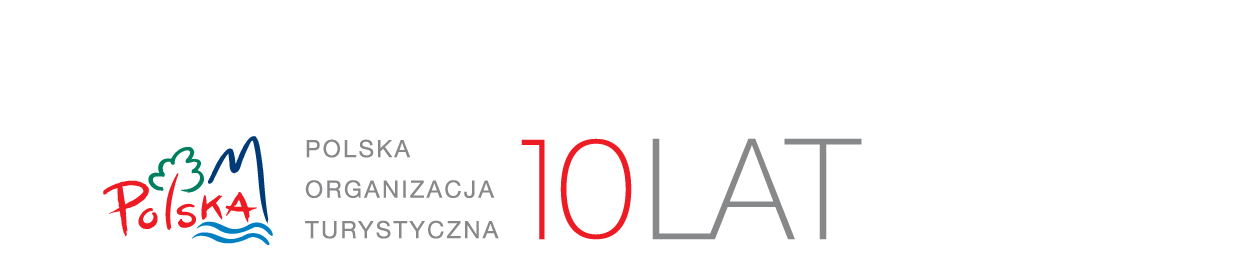 Załącznik nr 2 do SIWZZamawiający:Polska Organizacja Turystycznaul. Chałubińskiego 800 – 613 WarszawaFORMULARZ OFERTOWYNazwa i adres podmiotu składającego ofertę:....................................................................................................................................NIP .........................................   REGON .................................................................Adres, na który Zamawiający powinien przesyłać ewentualną korespondencję:....................................................................................................................................Osoba wyznaczona do kontaktów z Zamawiającym: ....................................................................................................................................Numer telefonu:  ......................................................................................Numer faksu:  ...........................................................................................e-mail .................................................................................................................W odpowiedzi na ogłoszenie o przetargu nieograniczonym składamy niniejszą ofertę na
Wykonanie artykułów promocyjnych oraz dostarczenie do magazynu POT przy ul. Szkolnej 15A w Jabłonnie/ k. Warszawy lub w inne wskazane przez Zamawiającego miejsce w WarszawieCzęść 1 – Wizytownik Cena netto ………………..(słownie:…………..)Podatek VAT …………………..(słownie………….)Cena brutto ………………………….(słownie:…………….)Część 2 – Worek/plecak Cena netto ………………..(słownie:…………..)Podatek VAT …………………..(słownie………….)Cena brutto ………………………….(słownie:…………….)Część 3 – długopis z pinem Cena netto ………………..(słownie:…………..)Podatek VAT …………………..(słownie………….)Cena brutto ………………………….(słownie:…………….)Część 4 – ręcznik szybkoschnący Cena netto ………………..(słownie:…………..)Podatek VAT …………………..(słownie………….)Cena brutto ………………………….(słownie:…………….)Część 5 – bloczek z karteczkami Cena netto ………………..(słownie:…………..)Podatek VAT …………………..(słownie………….)Cena brutto ………………………….(słownie:…………….)Część 6 – smycz z nadrukiem Cena netto ………………..(słownie:…………..)Podatek VAT …………………..(słownie………….)Cena brutto ………………………….(słownie:…………….)Część 7 – pamięć USB pendrive Cena netto ………………..(słownie:…………..)Podatek VAT …………………..(słownie………….)Cena brutto ………………………….(słownie:…………….)Część 8 – koszulka z haftem IT Cena netto ………………..(słownie:…………..)Podatek VAT …………………..(słownie………….)Cena brutto ………………………….(słownie:…………….)Część 9 – ręcznik szybkoschnący EDEN Cena netto ………………..(słownie:…………..)Podatek VAT …………………..(słownie………….)Cena brutto ………………………….(słownie:…………….)Część 10 – latarka/ładowarka EDEN Cena netto ………………..(słownie:…………..)Podatek VAT …………………..(słownie………….)Cena brutto ………………………….(słownie:…………….)Część 11 – torba materiałowa EDEN Cena netto ………………..(słownie:…………..)Podatek VAT …………………..(słownie………….)Cena brutto ………………………….(słownie:…………….)Wykonawca poda cenę za wykonanie całości części zgodnie z ilością podaną z OPZ.Oświadczam/-y, że:przedmiot zamówienia wykonamy w terminie określonym w SIWZ;zapoznaliśmy się z warunkami i wymaganiami podanymi przez Zamawiającego 
w SIWZ, w szczególności w OPISIE PRZEDMIOTU ZAMÓWIENIA, akceptujemy je i nie wnosimy do nich żadnych zastrzeżeń;uzyskaliśmy wszelkie niezbędne informacje do przygotowania oferty i wykonania zamówienia;akceptujemy istotne postanowienia umowy i wyrażamy zgodę na zawarcie umowy bez jakichkolwiek zastrzeżeń i wyłączeń sporządzonej na jego podstawie;uważamy się za związanych niniejszą ofertą przez 30 dni od dnia upływu terminu składania ofert.Część zamówienia, której wykonanie zamierzamy powierzyć podwykonawcy/om obejmuje (jeżeli dotyczy):........................................................................................................................................................................................................................................................................Oferta została złożona na …………………….. stronach. Do oferty dołączono stanowiące jej integralną część:……………………………………………………………….,.………………………………………………………………,……………………………………………………………….,……………………………………………………………….,..............................................................(data, imię i nazwisko oraz podpis upoważnionego przedstawiciela Wykonawcy)Załącznik nr 3 do SIWZPolska Organizacja Turystycznaul. Chałubińskiego 800-613 WarszawaO Ś W I A D C Z E N I EPrzystępując do udziału w postępowaniu o udzielenie zamówienia publicznego prowadzonego w trybie przetargu nieograniczonego na „Wykonanie artykułów promocyjnych oraz dostarczenie do magazynu POT przy ul. Szkolnej 15A w Jabłonnie/ k. Warszawy lub w inne wskazane przez Zamawiającego miejsce w Warszawie”, znak sprawy: 15/2018/ŁK, składam w imieniu Wykonawcy następujące informacje:Część I: INFORMACJE DOTYCZĄCE WYKONAWCYA: Informacje na temat Wykonawcy
B: Informacje na temat przedstawicieli Wykonawcy
C: Informacje dotyczące podwykonawców, na których zasobach wykonawca nie polegaCzęść II: PODSTAWY WYKLUCZENIAA: Informacja  o braku istnienia okoliczności wskazanych w art. 24 ust. 1 uPzpOświadczam, że nie występują wobec mnie okoliczności wskazane 
w art. 24 ust. 1 pkt 13-22 uPzp, które skutkowałyby wykluczeniem z postępowania. Oświadczam, że wobec wskazanego/-ych w Części I sekcji C niniejszego oświadczenia podmiotu/-ów:……………………………………………………………..., ………………………………………………………………,na którego/-ych zasoby powołuję się w celu wykazania spełnienia warunków udziału 
w niniejszym postępowaniu, nie występują okoliczności wskazane w art. 24 ust. 1 pkt 13-22 uPzp.B: Informacja o istnieniu okoliczności wskazanych w art. 24 ust. 1 uPzp.Oświadczam, że zachodzą wobec mnie/ lub następującego innego podmiotu:……………………………………………….…………., …………………………………………………………..,podstawy wykluczenia z postępowania na podstawie art. 24 ust. ….. uPzp.Jednocześnie oświadczam, że na podstawie art. 24 ust. 8 uPzp podjąłem następujące środki naprawcze, które w moim przekonaniu pozwalają mi na udział w postępowaniu: ……………………………………………………………………………………………………………………………………………………………………………………………..………Część III:  OŚWIADCZENIA KOŃCOWENiżej podpisany(-a)(-i) oficjalnie oświadcza(-ją), że informacje podane powyżej w częściach I–III są dokładne i prawidłowe oraz że zostały przedstawione z pełną świadomością konsekwencji poważnego wprowadzenia w błąd. Niżej podpisany(-a)(-i) oficjalnie oświadcza(-ją), że jest (są) w stanie, na żądanie i bez zwłoki, przedstawić zaświadczenia i inne rodzaje dowodów w formie dokumentów, z wyjątkiem przypadków, w których: a) instytucja zamawiająca lub podmiot zamawiający ma możliwość uzyskania odpowiednich dokumentów potwierdzających bezpośrednio za pomocą bezpłatnej krajowej bazy danych 
w dowolnym państwie członkowskim, lub b) instytucja zamawiająca lub podmiot zamawiający już posiada odpowiednią dokumentację. .…………………, dnia…………..                          ……………………..………………………….          (miejscowość, data)		(podpis wykonawcy lub upoważnionego przedstawiciela wykonawcy)Załącznik nr 5 do SIWZWykonawca (pieczęć):Zamawiający:Polska Organizacja Turystycznaul. Chałubińskiego 800 – 613 Warszawa Oświadczenie o przynależności lub braku przynależności do tej samej grupy kapitałowejZgodnie z dyspozycją zawartą w art. 24 ust. 11 ustawy z dnia 29 stycznia 2004 r. Prawo Zamówień Publicznych (Dz.U. z 2015 r. poz. 2164 t.j. ze zm.) oraz w związku ze złożoną ofertą w postępowaniu o udzielenie zamówienia publicznego prowadzonym w trybie przetargu nieograniczonego Wykonanie artykułów promocyjnych oraz dostarczenie do magazynu POT przy ul. Szkolnej 15A w Jabłonnie/ k. Warszawy lub w inne wskazane przez Zamawiającego miejsce w Warszawie. Postępowanie nr 15/2018/ŁK w imieniu:……………………………………………………………………………………….…(pełna nazwa Wykonawcy)Informuję, że na dzień składania wniosków o dopuszczenie do udziału w postępowaniu: nie należę do grupy kapitałowej, o której mowa w art. 24 ust. 23 ustawy Prawo zamówień publicznych, w rozumieniu ustawy z dnia 16 lutego 2007 r. o ochronie konkurencji i konsumentów (Dz. U. z 2015 r. poz. 184, 1618 i 1634).*należę do grupy kapitałowej, o której mowa w art. 24 ust. 23 ustawy Prawo zamówień publicznych, w rozumieniu ustawy z dnia 16 lutego 2007 r. o ochronie konkurencji i konsumentów (Dz. U. z 2015 r. poz. 184, 1618 i 1634) oraz:Wykonawcy należący do tej samej grupy kapitałowej złożyli odrębne oferty.*Wykonawcy należący do tej samej grupy kapitałowej nie złożyli odrębnych ofert.*W związku z tym iż należę do grupy kapitałowej, a wykonawcy, którzy należą do tej samej grupy kapitałowej, w rozumieniu ustawy z dnia 16 lutego 2007 r. o ochronie konkurencji i konsumentów (Dz. U. z 2015 r. poz. 184, 1618 i 1634), złożyli odrębne oferty wykazuję poniżej, że istniejące między nami powiązania nie prowadzą do zakłócenia konkurencji w postępowaniu o udzielenie zamówienia:*…………………………………………………………………………………W przypadku Wykonawców wspólnie ubiegających się o udzielenie zamówienia niniejszą informację składa każdy z Wykonawców.Prawdziwość powyższych danych potwierdzam własnoręcznym podpisem świadom odpowiedzialności karnej z art. 297 k.k..........................................................				………………………..* niepotrzebne skreślić. Jeżeli Wykonawca nie dokona skreślenia Zamawiający uzna, 
iż Wykonawca nie należy do grupy kapitałowej.UWAGA: Przedmiotowy dokument wykonawca zobowiązany jest złożyć w terminie 3 dni od dnia zamieszczenia na stronie internetowej informacji, o której mowa w art. 86 ust. 5 ustawy.Identyfikacja:Odpowiedź:Nazwa:[ ….]Adres pocztowy:[……]Osoba lub osoby wyznaczone do kontaktów:Telefon:Adres e-mail:[……][……][……]Czy Wykonawca jest: - małym przedsiębiorstwem?- średnim przedsiębiorstwem ?[] Tak [] Nie[] Tak [] NieRodzaj uczestnictwa:Odpowiedź:Czy wykonawca bierze udział w postępowaniu 
o udzielenie zamówienia wspólnie z innymi wykonawcami (konsorcjum)?[] Tak [] NieJeżeli tak:a) Proszę wskazać rolę wykonawcy w grupie(lider, odpowiedzialny za określone zadania itp.):b) Proszę wskazać pozostałych wykonawców biorących wspólnie udział w postępowaniu o udzielenie zamówienia:a): [……]b): [……]Osoby upoważnione do reprezentowania:Odpowiedź:Imię i nazwisko,[……], [……]Stanowisko/Działający(-a) jako:[……]Adres pocztowy:[……]Telefon:[……]Adres e-mail:[……]W razie potrzeby proszę podać szczegółowe informacje dotyczące przedstawicielstwa (jego form, zakresu, celu itd.):Podwykonawstwo:Odpowiedź:Czy wykonawca zamierza zlecić osobom trzecim podwykonawstwo jakiejkolwiek części zamówienia?[] Tak [] NieJeżeli tak, wskazać część zamówienia, których wykonanie zamierza powierzyć podwykonawcy (-om).[…] Jeżeli tak i o ile jest to wiadome, podać wykaz proponowanych podwykonawców:[……………]